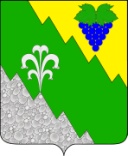 АДМИНИСТРАЦИЯ НИЖНЕБАКАНСКОГО СЕЛЬСКОГО ПОСЕЛЕНИЯ КРЫМСКОГО РАЙОНА ПОСТАНОВЛЕНИЕот 09.06.2012	№ 93станица НижнебаканскаяО подготовке жилищно-коммунального комплекса Нижнебаканского сельского поселения Крымского района  к осенне-зимнему периоду 2012-2013 годов	В целях обеспечения своевременной и качественной подготовки жилищно- коммунального комплекса и объектов социальной сферы Нижнебаканского сельского поселения Крымского района к работе в осенне-зимний период 2012-2013 годов, в соответствии со статьей 32 Устава Нижнебаканского сельского поселения Крымского района, п о с т а н о в л я ю:1.Создать межведомственную рабочую комиссию по координации хода подготовки жилищно-коммунального комплекса и объектов социальной сферы Нижнебаканского сельского поселения Крымского района  к работе в осенне-зимний период 2012-2013 годов и утвердить  ее состав (приложение №1).2.Утвердить положение о межведомственной комиссии по координации хода подготовки жилищно-коммунального комплекса и объектов социальной сферы Нижнебаканского сельского поселения Крымского района  к работе в осенне-зимний период 2012-2013 годов (приложение №2).3.Межведомственной рабочей комиссии регулярно рассматривать вопросы, связанные с организациями работ по подготовке объектов социальной сферы и жилищно-коммунального комплекса.	4.Рекомендовать руководителям предприятий, учреждений и организаций всех форм собственности, осуществляющим свою деятельность в сфере жилищно-коммунального комплекса и социальной сферы:	1) утвердить до 20 июня 2012 года планы по подготовке к зимнему периоду 2012-2013 годов;	2) обеспечить к 12 октября 2011 года подготовку всех объектов жилищно-коммунального комплекса и социальной сферы независимо от форм собственности к эксплуатации в осенне-зимний период 2012-2013 годов;	3) организовать работу по пропаганде среди населения необходимости установки приборов учета расхода воды и энергоресурсов, а также утепления оконных, дверных проемов, входных дверей подъездов в целях энергосбережения.	5.Постановление вступает в силу со дня его подписания.Исполняющий обязанности главы Нижнебаканского сельского поселения Крымского района  					А.Е.ИлларионовПриложение №1к постановлению администрации Нижнебаканского сельского поселения Крымского района  от 09.06.2012 года № 93СОСТАВмежведомственной комиссии Нижнебаканского сельского поселения Крымского района  по подготовке социальной сферы и жилищно-коммунального комплекса Нижнебаканского сельского поселения Крымского района  к осенне-зимнему периоду 2011-2012 годовРябченко И.В. - глава Нижнебаканского сельского поселения, председатель комиссииИлларионов А.Е.	- заместитель главы Нижнебаканского сельского поселения, заместитель председателя комиссииСагириди В.В. - специалист 2 категории администрации Нижнебаканского сельского поселения секретарь комиссииЧлены комиссии:Левченко В.В. - мастер Нижнебаканского участка ОАО «Эко-строй»Кан Л.Г. - директор МАОУ СОШ № 11Голикова К.К. - директор МОУ СОШ № 10Костенко Т.П. - заведующая МДОУ № 10Суфянова Э.Н. - заведующая МДОУ № 33Голубятникова Г.З. - главный врач МБУ «Нижнебаканская амбулатория»Онучин А.Ю. - мастер Нижнебаканского участка ОАО «НЭСК-электросети»Купцова Е.А. - директор МБУ «Дом культуры Нижнебаканского сельского поселения»Заместитель главы Нижнебаканского сельского поселения Крымского района  				   А.Е.ИлларионовПриложение № к постановлению администрации Нижнебаканского сельского поселения Крымского районаот 09.06.2012 года № 93ПОЛОЖЕНИЕо межведомственной комиссии по координации хода подготовки  жилищно-коммунального комплекса и объектов социальной сферы Нижнебаканского сельского поселения Крымского района к работе в осеннее- зимний период 2012-2013 годов.Общие положения1.1. Межведомственная комиссия по координации хода подготовки жилищно-коммунального комплекса и объектов социальной сферы Нижнебаканского сельского поселения Крымского района к работе в осенне-зимний 2012-2013 годов (далее - Комиссия) создается в целях организации взаимодействия по вопросам подготовки объектов жилищно-коммунального  хозяйства и социальной сферы поселения к работе в осенне-зимний период 2012-2013 годов;1.2. Состав комиссии утверждается постановлением администрации Нижнебаканского сельского поселения Крымского района;1.3.  Комиссия в своей деятельности руководствуется Конституцией Российской Федерации, федеральными законами, постановлениями, распоряжениями Правительства Российской Федерации, законами Краснодарского края, постановлениями, распоряжениями главы администрации (губернатора) Краснодарского края и постановлениями законодательного Собрания Краснодарского края, а также настоящим Положением.Права Комиссии2.1. Комиссия подводит итоги работы, проведенной предприятиями и организациями различной формы собственности по выполнению решений Комиссии.2.2. Комиссия для осуществления возложенных на неё функций имеет право в установленном законном порядке:- запрашивать и получать от организаций необходимую для деятельности информацию по вопросам, отнесенным к её компетенции;- заслушивать руководителей организаций по вопросам, отнесенным к её компетенции.Организация и обеспечение деятельности Комиссии3.1. Комиссия осуществляет свою деятельность на принципах равноправия её членов, коллегиальности принятия решений и гласности.3.2. Заседания комиссии проводятся по мере необходимости.            Заседаниями комиссии руководит председатель Комиссии, а в его отсутствие - заместитель.3.3. Решения принимаются  большинством голосов присутствующих на заседании членов Комиссии и оформляются в виде протоколов заседаний, которые подписывает председатель Комиссии  или его заместитель, и носят рекомендательный характер.При равном количестве голосов право решающего голоса принадлежит председателю комиссии, при его отсутствии – заместитель председателя.Решения комиссии доводятся до руководителей организаций , учреждений в течение 7 рабочих дней в виде протоколов заседаний Комиссии в целях их учета при подготовке проектов нормативных правовых актов и иных решений, связанных с подготовкой объектов жилищно-коммунального хозяйства и социальной сферы к работе в осенне-зимний период.3.4.  Оповещение членов Комиссии о времени и месте проведения заседаний, а также оформление протоколов указанных заседаний осуществляется секретарем Комиссии.Заместитель главы Нижнебаканского сельского поселения Крымского района  				   А.Е.Илларионов